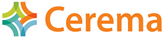 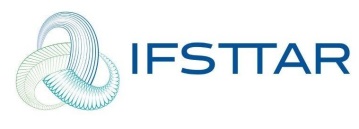 Colloque sur les deux-roues motorisésCOSMOS(Connaissances Scientifiques pour les MOtocycles)4 et 5 novembre 2019, Marne-la-ValléeSoumission des contributions Titre de la présentation : Auteur(s) : Affiliation(s) : Email(s) :Résumé (500-1000 mots) :Objectifs Méthode Résultats ConclusionMots-clés : Format souhaité : 		 Présentation orale 			 Présentation poster